Типовая форма № 6Утверждена приказом  № _______/1от «______» июня 2018МИНОБРНАУКИ РОССИИФЕДЕРАЛЬНОЕ Государственное БЮДЖЕТНОЕ образовательное учреждение высшего образованияУральский государственный экономический университетЛицензия на образовательную деятельность № 1995 от 15.03.2016 г., выдана Федеральной службой по надзору в сфере образования и науки Свидетельство о государственной аккредитации  № 2825 от 15.05.2018 г., выдано Федеральной службой по надзору в сфере образования и наукиДоговор № _______________об образовании на обучение иностранных граждан по образовательным программам среднего профессионального образованияг. Екатеринбург                                                                         «______» ___________________ 20___ годаФГБОУ ВО «Уральский государственный экономический университет» в лице директора колледжа УрГЭУ _______________________________________________________ действующего на основании ______________________________________ (далее-Университет) с одной стороны, и______________________________________________________________________________________ _______________________________________________________________________________________ _______________________________________________________________________________________(Ф.И.О. для физических лиц или название предприятия для юридических лиц)в лице __________________________________________________________________________________, (должность, Ф.И.О. для юридических лиц)действующ___  на основании ______________________________________________________________                                                                      (Устава, доверенности или личной инициативы)(далее - Заказчик), со второй  стороны, и _____________________________________________________                            (Ф.И.О.)_____________________________________________________________________________________(далее - Студент) с третьей  стороны,  заключили настоящий договор (далее - Договор) о нижеследующем: ПРЕДМЕТ ДОГОВОРА 1.1.Университет обязуется предоставить образовательные услуги, а Заказчик обязуется оплатить обучение Студента в пределах федерального государственного  образовательного  стандарта  по ________ форме обучения, по образовательной программе среднего профессионального образования -программе подготовки специалистов среднего звена___________________________________________________________________________________________________________________________________ ________________________________________________________________________________________                                          (наименование образовательной программы,  код,  направления подготовки, уровень профессионального образования)в  соответствии с учебными планами, в том числе индивидуальными, и образовательными программами Университета (далее - Услуги).1.2. Срок получения образования по данной образовательной программе  в соответствии с федеральным государственным образовательным стандартом на момент подписания Договора составляет _________.     В случае обучения Студента по   индивидуальному  учебному  плану,  в  том  числе ускоренному обучению, срок   получения образования    устанавливается дополнительным соглашением к Договору.1.3. После прохождения Студентом полного курса обучения и успешного прохождения государственной итоговой аттестации ему выдается документ о среднем профессиональном образовании установленного федеральным органом исполнительной власти, осуществляющим функции по выработке государственной политики и нормативно-правовому регулированию в сфере образования, образца. При освоении Студентом части образовательной программы и (или) отчислении ему выдается справка об обучении или о периоде обучения по  установленному  Университетом образцу.    ПРАВА СТОРОН2.1. Университет вправе самостоятельно осуществлять образовательный процесс, устанавливать системы оценок, формы, порядок и периодичность промежуточной аттестации,  применять к Студенту меры поощрения и налагать взыскания в порядке и пределах, предусмотренных действующим законодательством Российской Федерации, Уставом  и локальными нормативными актами Университета, а также расторгнуть настоящий Договор в одностороннем порядке по основаниям, предусмотренным законодательством Российской Федерации и настоящим Договором, и отчислить Студента.  2.2. Заказчик вправе получать от Университета информацию по организации и обеспечению надлежащего исполнения услуг, предусмотренных разделом 1 настоящего Договора; 2.3. Студенту предоставляются академические права в соответствии с частью 1 статьи 34 Федерального закона от 29 декабря 2012 г. N 273-ФЗ "Об образовании в Российской Федерации". Студент также вправе:получать информацию от Университета по вопросам организации и обеспечения надлежащего предоставления услуг, предусмотренных разделом 1 настоящего Договора;пользоваться в порядке, установленном локальными нормативными актами, имуществом Университета, необходимым для освоения образовательной программы;принимать в порядке, установленном локальными нормативными актами, участие в социально-культурных, оздоровительных и иных мероприятиях, организованных Университетом;получать полную и достоверную информацию об оценке своих знаний, умений, навыков и компетенций, а также о критериях этой оценки.3. ОБЯЗАННОСТИ СТОРОН3.1. Университет обязан:зачислить Студента, выполнившего установленные законодательством Российской Федерации, Уставом и иными локальными нормативными актами Университета условия приема, на обучение по образовательной программе;организовать и обеспечить надлежащее предоставление Услуг. Образовательные услуги оказываются в соответствии с федеральным государственным образовательным стандартом, учебным планом и расписанием занятий;обеспечить Студенту необходимые условия для освоения выбранной образовательной программы; обеспечить Студенту уважение человеческого достоинства, защиту от всех форм физического и психического насилия, оскорбления личности, охрану жизни и здоровья;обеспечить неразглашение сведений, содержащих персональные данные Студента, ставших известными Университету в соответствии с настоящим Договором, за исключением случаев, когда предоставление таких сведений предусмотрено законодательством Российской Федерации или необходимо для сохранения жизни и здоровья Студента; довести до Заказчика и Студента информацию, содержащую сведения о предоставлении платных образовательных услуг в порядке и объеме, которые предусмотрены Законом Российской Федерации от 7 февраля 1992 г. N 2300-1 "О защите прав потребителей" и Федеральным законом от 29 декабря 2012 г. N 273-ФЗ "Об образовании в Российской Федерации";принимать от Заказчика плату за Услуги.3.2. В случае выполнения Университетом обязанностей согласно п. 3.1. настоящего Договора и предоставления Студенту беспрепятственного доступа к получению Услуг, Услуги считаются оказанными Университетом с надлежащим качеством и в полном объеме. 3.3. Заказчик обязан:своевременно вносить плату за обучение в размере и порядке, установленными в разделах  4 и 5 Договора;своевременно доводить до сведения Университета информацию о смене фамилии, имени, отчества, телефона, адреса места жительства,  иных данных, указанных в настоящем договоре; при поступлении Студента в Университет и в процессе его обучения своевременно предоставлять все необходимые документы; своевременно извещать Университет о  причинах отсутствия Студента на учебных занятиях; проявлять уважение к научно-педагогическому, инженерно-техническому, административно-хозяйственному, учебно-вспомогательному и иному персоналу Университета; возмещать ущерб, причиненный Студентом имуществу Университета, в соответствии с законодательством Российской Федерации; обеспечить посещение Студентом занятий согласно учебному расписанию. своевременно знакомиться с информацией о порядке обучения, стоимости обучения, иной информацией, размещенной на официальном сайте Университета в сети Интернет по адресу: http:/www.usue.ru.3.4. Студент обязан:- освоить в полном объеме теоретический и практический курс обучения, добросовестно изучить предметы и дисциплины, включенные в учебный план, овладеть всеми компетенциями, предусмотренными федеральным государственным образовательным стандартом и  образовательной программой среднего профессионального образования; - в установленные Университетом сроки проходить контроль и аттестацию по каждому виду учебных занятий, включенных в учебный план в соответствии с локальными нормативными актами Университета;- посещать все виды занятий, предусмотренные учебным расписанием, выполнять задания по подготовке к занятиям, предусмотренные учебными программами и методическими рекомендациями;- своевременно знакомиться с  локальными нормативными актами, информацией о стоимости обучения и иной  информацией, размещенной на официальном сайте в сети Интернет по адресу: http:/www.usue.ru, на образовательном портале Университета, в личном кабинете Студента;- соблюдать требования законов и иных нормативных правовых актов в области образования, Устава, Правил внутреннего распорядка, иных локальных нормативных актов,  размещенных в на официальном сайте Университета  в сети Интернет по адресу: http:/www.usue.ru; - проявлять уважение к научно-педагогическому, инженерно-техническому, административно-хозяйственному, учебно-вспомогательному и иному персоналу Университета, а также другим обучающимся, не посягая на их честь и достоинство; - возмещать ущерб, причиненный Университету, в соответствии с действующим законодательством Российской Федерации. 3.4.1. Незамедлительно  письменно информировать  Университет и Заказчика: - о невозможности (нежелании) продолжения обучения и исполнения настоящего договора (с указанием уважительных причин и приложением подтверждающих документов – при наличии), в том числе о призыве на военную службу (с предъявлением повестки). В случае несвоевременного извещения Студентом о невозможности дальнейшего исполнения настоящего договора Заказчик несет все риски, связанные с осуществлением расчетов при расторжении договора.- о причинах своего отсутствия на занятиях (с указанием уважительных причин и приложением подтверждающих документов – при наличии), явившихся основанием для неисполнения Студентом обязательств по договору. -  об изменении места жительства, фамилии, имени, отчества, телефона, адреса электронной почты, паспортных данных, иных данных, указанных в настоящем договоре в срок не позднее десяти дней с даты соответствующего изменения.  В случае неисполнения или ненадлежащего исполнения Студентом обязанности по информированию Университета и Заказчика,  все риски, связанные с отсутствием  информации и документов несут Заказчик и Студент, а Университет освобождается от ответственности за неполучение или несвоевременное получение Заказчиком и  Студентом информации, в т.ч. о расторжении договора. - нести иные обязанности, предусмотренные Федеральным законом «Об образовании в Российской Федерации»,  Правилами оказания платных образовательных услуг, иными нормативными актами Российской Федерации, Уставом и локальными нормативными актами Университета.4. СТОИМОСТЬ  УСЛУГ, СРОК И ПОРЯДОК ОПЛАТЫ 4.1. Полная стоимость Услуг  по настоящему Договору составляет ______________________________ __________________________________________________________________________________рублей за весь период обучения, в том числе : за первый год обучения______________________________________________________________________________________________________________________________________________________рублейПолная стоимость Услуг может быть изменена согласно п.4.2. настоящего Договора.Заказчик оплачивает Услуги в форме предоплаты  (нужное подчеркнуть): а) единовременно за весь период обучения в размере ________________________________ рублей;б) ежегодно, единовременно за  каждый   год обучения, в срок до начала учебного года в соответствии с графиком учебного процесса. в) по семестрам,  единовременно за каждый  семестр обучения,  в срок до начала семестра в соответствии с графиком учебного процесса. г) ____________________________________________________________________________ рублей.4.2. Увеличение стоимости Услуг после заключения настоящего Договора не допускается, за исключением увеличения стоимости указанных  Услуг с учетом уровня инфляции, предусмотренного основными характеристиками федерального бюджета на очередной финансовый год и плановый период. Стоимость Услуг на следующий учебный год устанавливается приказом ректора  на основании решения Ученого совета Университета.Стоимость Услуг, оплаченных Заказчиком с соблюдением условий настоящего Договора, пересмотру не подлежит. Изменение порядка оплаты Услуг (п. 4.1 настоящего Договора) производится на основании дополнительного соглашения к настоящему Договору.При переводе Студента на обучение по индивидуальному учебному плану полная  стоимость Услуг может быть уменьшена ввиду зачета  дисциплин, изученных Студентом до поступления в Университет, и установлена  Дополнительным соглашением к Договору.4.3. Оплата Услуг производится путем внесения Заказчиком денежных средств в кассу Университета или путем перечисления денежных средств  на счет Университета  согласно платежным реквизитам, указанным в разделе 6 Договора. При перечислении  денежных средств  в платежных документах следует указывать : «КБК 07060000000000000130 за обучение по договору № __ от ________, ФИО студента (полностью), группа № ___, без НДС.»Предварительная оплата за ____________________________________________________(первый год обучения/ первый семестр/ иное )  производится Заказчиком  в срок до __________________ 20___ года. До издания приказа о зачислении  Студента в Университет Заказчик обязан представить в Университет документ, подтверждающий   оплату Услуг в соответствии с п.4.1. настоящего Договора. При отсутствии документа, подтверждающего оплату Услуг,  зачисление Студента в Университет не производится, настоящий Договор считается не заключенным.  4.4. При неисполнении  Заказчиком обязанности по оплате  Услуг  в установленный Договором срок Студент отстраняется от занятий, не допускается к  ликвидации академической задолженности и промежуточной/итоговой аттестации и  подлежит отчислению  из Университета. 4.5. При  просрочке оплаты Услуг Заказчик несет ответственность в соответствии с действующим законодательством Российской Федерации. 5. ИЗМЕНЕНИЕ И РАСТОРЖЕНИЕ ДОГОВОРА. ИНЫЕ ПОЛОЖЕНИЯ ДОГОВОРА5.1. Условия, на которых заключен настоящий Договор, могут быть изменены  по соглашению сторон, либо в соответствии с действующим законодательством РФ. Завершение обучения Студента и выполнение всех обязательств сторон ведет к прекращению действия Договора. 5.2. Действие настоящего договора прекращается досрочно в следующих случаях : 1) по инициативе Студента или Заказчика, в том числе в случае перевода Студента на обучение за счет средств федерального бюджета, перевода Студента  для продолжения освоения образовательной программы в другую организацию, осуществляющую образовательную деятельность; 2) по инициативе  Университета в одностороннем порядке  в следующем случае:- применение к Студенту, достигшему возраста 15 лет,  отчисления, как меры дисциплинарного взыскания;- невыполнение Студентом по образовательной программе (части образовательной программы) обязанностей по добросовестному освоению  образовательной программы (части образовательной программы)  и выполнению учебного плана (индивидуального учебного плана);- установление нарушения порядка приема на обучение, повлекшего по вине Студента его незаконное зачисление  в Университет;- просрочка  Заказчиком оплаты  стоимости Услуг;- невозможность надлежащего исполнения обязательств  по оказанию Услуг  вследствие действий (бездействия) Студента. 3) по обстоятельствам, не зависящим от воли сторон, в том числе в случае ликвидации Университета.5.3 Заказчик  и Студент вправе в любое время расторгнуть настоящий Договор при условии оплаты фактически Заказчиком понесенных Университетом расходов. 5.4. Заказчик оплачивает в полном объеме Услуги Университета в соответствии с разделом 4 Договора, в случае если Студент приступил к занятиям в семестре, но не был допущен к аттестации в связи с пропуском занятий и (или) академическими задолженностями. 5.5. Заказчик не оплачивает Услуги, а Студент не посещает занятия в период нахождения его в академическом отпуске, в отпуске по беременности и родам, в отпуске по уходу за ребенком. 5.6. В случае неисполнения или ненадлежащего исполнения обязательств по настоящему договору стороны  несут ответственность, предусмотренную Договором и действующим законодательством Российской Федерации.   5.7. Сведения, указанные в настоящем Договоре, соответствуют информации, размещенной на официальном сайте Исполнителя в сети Интернет по адресу: http:/www.usue.ru, на дату заключения Договора.5.8. Настоящий Договор вступает в силу со дня его заключения сторонами и действует до момента его полного исполнения Сторонами. 5.9. Настоящий договор считается прекращенным или расторгнутым с даты, указанной в приказе об отчислении или переводе Студента.5.10. Изменения Договора оформляются дополнительными соглашениями к Договору. Изменения и дополнения настоящего Договора могут производиться только в письменной форме и подписываться уполномоченными представителями Сторон.5.11. Договор составлен и подписан в двух экземплярах для Университета, по одному экземпляру для Заказчика и Студента, имеющих равную юридическую силу. 6. БАНКОВСКИЕ РЕКВИЗИТЫ, АДРЕСА И ПОДПИСИ СТОРОНСТУДЕНТФИО____________________________________________________________________________________________Дата и место рождения ____________________________________________________________________________ Паспорт: серия________ № ______________ выдан ____________________________________________________Подразделение ___________________________________________________________________________ Адрес:__________________________________________________________________________________ Тел сот:_______________________  e-mail____________________________Студент: ___________________/Я ______________________________________________________________________________________ ознакомлен (а) с Федеральным Законом Российской Федерации от 18.07.2006 № 109-ФЗ «О миграционном  учете иностранных  граждан и лиц без гражданства в Российской Федерации», п. 3 ст.7 которого  предусмотрено следующее: «Временно пребывающие в Российской Федерации иностранные граждане подлежат учету по месту пребывания»;Федеральным Законом Российской Федерации  от 25.07.2002 года № 115-ФЗ «О правовом положении иностранных граждан в Российской Федерации»  и обязуюсь неукоснительно выполнять данные законы ____________________________________.Со сведениями и локальными нормативными актами,  размещенными на официальном сайте университета в информационно-телекоммуникационной сети «Интернет» по адресу: http:/www.usue.ru,  ознакомился _______________________________________________________Содержание договора и обязательства Студенту разъяснены и понятны. Студент: ___________________/ЗАКАЗЧИКФИО___________________________________________________________Дата и место рождения: _______________________________________________________________________________________________________________Паспорт: серия_________ № ________Дата выдачи______________________подразделение______________________________________________________________________________________Адрес: ___________________________________________________________ _________________________________Тел. (факс)  ______________________e-mail____________________________Платежные реквизиты:________________________________________________________________ ________________________________ Настоящий договор доведен до Заказчика ________________________________________________________________(путем  прочтения на _____________языке, с помощью переводчика, иное).Заказчик:____________________________/УНИВЕРСИТЕТ  ФГБОУ ВО «Уральский государственный экономический университет», 620144, г. Екатеринбург, ул. 8 Марта/ Народной Воли, 62/45. Лицензия на образовательную деятельность № 1995 от 15.03.2016 г, выдана бессрочно. Свидетельство о государственной аккредитации  № 2825 от 15.05.2018 г., выдано на срок до 15.05.2024 г. Тел.(343)221-27-68(бухгалтерия), факс 257-71-47. Тел. _____:__________УФК по Свердловской области (УрГЭУ л/с 20626Х67930)
ИНН/КПП 6661003675/667101001
БИК 046577001 в Уральском ГУ Банка России г. Екатеринбург
р/сч 40501810100002000002, к/сч-нет
КБК 07060000000000000130От лица Университета: ________________________/ 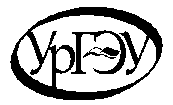 